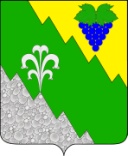 АДМИНИСТРАЦИЯ НИЖНЕБАКАНСКОГО СЕЛЬСКОГО ПОСЕЛЕНИЯ КРЫМСКОГО РАЙОНА ПОСТАНОВЛЕНИЕот 30.12.2015	            № 525станица Нижнебаканская
О представлении гражданами, претендующими на замещение должностей муниципальной службы, и муниципальными служащими сведений о доходах, расходах, об имуществе и обязательствах имущественного характераВ соответствии с федеральными законами от 25 декабря 2008 года №273-ФЗ «О противодействии коррупции», от 02 марта 2007 года №25-ФЗ «О муниципальной службе в Российской Федерации», от 03 декабря 2012 года №230-ФЗ «О контроле за соответствием расходов лиц, замещающих государственные должности, и иных лиц их доходам», Указом Президента Российской Федерации от 23 июня 2014 года №460 «Об утверждении формы справки о доходах, расходах, об имуществе и обязательствах имущественного характера и внесении изменений в некоторые акты Президента Российской Федерации», в целях установления порядка представления гражданами, претендующими на замещение должностей муниципальной службы, и муниципальными служащими сведений о полученных ими доходах, расходах, об имуществе, принадлежащем им на праве собственности, и об их обязательствах имущественного характера, а также сведений о доходах, расходах, супруги (супруга) и несовершеннолетних детей, об имуществе, принадлежащем им на праве собственности, и об их обязательствах имущественного характера, п о с т а н о в л я ю:1. Утвердить:1.1. Положение о представлении гражданами, претендующими на замещение должностей муниципальной службы, и муниципальными служащими сведений о доходах, расходах, об имуществе и обязательствах имущественного характера (приложение №1).1.2. Порядок размещения сведений о доходах, расходах, об имуществе и обязательствах имущественного характера муниципальных служащих администрации Нижнебаканского сельского поселения Крымского района и членов их семей на официальном Интернет-портале администрации Нижнебаканского сельского поселения Крымского района и предоставления этих сведений средствам массовой информации (приложение №2).2. Признать утратившим силу постановление администрации Нижнебаканского сельского поселения Крымского района от 27 августа 2010 года №190 «Об утверждении порядка проверки достоверности предоставляемых представителю нанимателя сведений о доходах»3.  Специалисту 2 категории администрации Нижнебаканского сельского поселения Крымского района Н.Г.Ахрютиной  настоящее постановление обнародовать и разместить  на официальном интернет-сайте администрации Нижнебаканского сельского поселения Крымского района.4. Контроль за выполнением настоящего постановления возложить на заместителя главы Нижнебаканского сельского поселения Крымского района П.И.Ткаченко 5. Настоящее постановление вступает в силу со дня его обнародования. Глава Нижнебаканского  сельского поселения Крымского района     				                      А.А.КукосПоложение
о представлении гражданами, претендующими на замещение должностей муниципальной службы, и муниципальными служащими сведений о доходах, расходах, об имуществе и обязательствах имущественного характера1. Настоящим Положением определяется порядок представления гражданами, претендующими на замещение должностей муниципальной службы, и муниципальными служащими сведений о полученных ими доходах, расходах, об имуществе, принадлежащем им на праве собственности, и об их обязательствах имущественного характера, а также сведений о доходах, расходах, супруги (супруга) и несовершеннолетних детей, об имуществе, принадлежащем им на праве собственности, и об их обязательствах имущественного характера (далее - сведения о доходах, расходах, об имуществе и обязательствах имущественного характера).2. Обязанность представлять сведения о доходах, расходах, об имуществе и обязательствах имущественного характера возлагается на гражданина, претендующего на замещение должности муниципальной службы, включённой в соответствующий перечень, и на муниципального служащего, замещающего должность муниципальной службы, включённую в соответствующий перечень.3. Сведения о доходах, расходах, об имуществе и обязательствах имущественного характера представляются по утверждённой Указом Президента Российской Федерации форме справки:а) сведения о доходах, об имуществе и обязательствах имущественного характера представляются гражданами, претендующими на замещение должностей муниципальной службы, включённых в соответствующий перечень;б) сведения о доходах, расходах, об имуществе и обязательствах имущественного характера представляются муниципальными служащими, замещающими должности муниципальной службы, включённые в соответствующий перечень, - ежегодно не позднее 30 апреля года, следующего за отчётным.4. Гражданин, претендующий на замещение должности муниципальной службы (далее - гражданин), включённой в соответствующий перечень, представляет:а) сведения о своих доходах, полученных от всех источников (включая доходы по прежнему месту работы или месту замещения выборной должности, пенсии, пособия, иные выплаты) за календарный год, предшествующий году подачи документов для замещения должности муниципальной службы, а также сведения об имуществе, принадлежащем ему на праве собственности, и о своих обязательствах имущественного характера по состоянию на первое число месяца, предшествующего месяцу подачи документов для замещения должности муниципальной службы (на отчётную дату);б) сведения о доходах супруги (супруга) и несовершеннолетних детей, полученных от всех источников (включая заработную плату, пенсии, пособия, иные выплаты) за календарный год, предшествующий году подачи гражданином документов для замещения должности муниципальной службы, а также сведения об имуществе, принадлежащем им на праве собственности, и об их обязательствах имущественного характера по состоянию на первое число месяца, предшествующего месяцу подачи гражданином документов для замещения должности муниципальной службы (на отчётную дату).5. Муниципальный служащий, замещающий должность муниципальной службы (далее - муниципальный служащий), включённую в соответствующий перечень, представляет ежегодно:а) сведения о своих доходах, полученных за отчётный период (с 1 января по 31 декабря) от всех источников (включая денежное содержание, пенсии, пособия, иные выплаты), а также сведения об имуществе, принадлежащем ему на праве собственности, и о своих обязательствах имущественного характера по состоянию на конец отчётного периода;б) сведения о доходах, супруги (супруга) и несовершеннолетних детей, полученных за отчётный период (с 1 января по 31 декабря) от всех источников (включая заработную плату, пенсии, пособия, иные выплаты), а также сведения об имуществе, принадлежащем им на праве собственности, и об их обязательствах имущественного характера по состоянию на конец отчётного периода.в) сведения о своих расходах, а также о расходах своих супруги (супруга) и несовершеннолетних детей по каждой сделке по приобретению земельного участка, другого объекта недвижимости, транспортного средства, ценных бумаг, акций (долей участия, паёв в уставных (складочных) капиталах организаций), совершённой им, его супругой (супругом) и (или) несовершеннолетними детьми в течение календарного года, предшествующего году представления сведений (далее - отчётный период), если общая сумма таких сделок превышает общий доход данного лица и его супруги (супруга) за три последних года, предшествующих отчётному периоду, об источниках получения средств, за счёт которых совершены эти сделки.6. Сведения о доходах, расходах, об имуществе и обязательствах имущественного характера представляются лицам, ответственным за ведение кадровой работы в администрации поселения (далее - кадровая служба).7. В случае непредставления по объективным причинам муниципальным служащим сведений о доходах, расходах, об имуществе и обязательствах имущественного характера супруги (супруга) и несовершеннолетних детей данный факт подлежит рассмотрению на заседании Комиссии по соблюдению требований к служебному поведению муниципальных служащих администрации Нижнебаканского сельского поселения Крымского района и урегулированию конфликта интересов.8. Проверка достоверности и полноты сведений о доходах, об имуществе и обязательствах имущественного характера, представляемых в соответствии с настоящим Положением гражданами, муниципальными служащими, осуществляется в соответствии с законодательством Российской Федерации в порядке, определяемом нормативными правовыми актами Краснодарского края и Нижнебаканского сельского поселения Крымского района.9. Контроль за соответствием расходов муниципального служащего, его супруги (супруга) и несовершеннолетних детей их доходам осуществляется в порядке, определяемом законодательством Российской Федерации.10. Сведения о доходах, расходах, об имуществе и обязательствах имущественного характера, представляемые в соответствии с настоящим Положением гражданином, муниципальным служащим, являются сведениями конфиденциального характера.Эти сведения представляются главе Нижнебаканского сельского поселения Крымского района и другим должностным лицам администрации Нижнебаканского сельского поселения Крымского района, наделённым полномочиями назначать на должность и освобождать от должности муниципальных служащих, а также иным должностным лицам в случаях, предусмотренных федеральными законами.11. Не допускается использование сведений о доходах, расходах, об имуществе и обязательствах имущественного характера, представляемых гражданами, муниципальными служащими, для установления либо определения их платёжеспособности и платёжеспособности их супруг (супругов) и несовершеннолетних детей, для сбора в прямой или косвенной форме пожертвований (взносов) в фонды общественных объединений либо религиозных или иных организаций, а также в пользу физических лиц.12. Муниципальные служащие, в должностные обязанности которых входит работа со сведениями о доходах, расходах, об имуществе и обязательствах имущественного характера, виновные в их разглашении или использовании в целях, не предусмотренных законодательством Российской Федерации, несут ответственность в соответствии с законодательством Российской Федерации.13. Сведения о доходах, расходах, об имуществе и обязательствах имущественного характера, представленные в соответствии с настоящим Положением гражданином, муниципальным служащим, и информация о результатах проверки достоверности и полноты этих сведений приобщаются к личному делу муниципального служащего.14. Непредставление гражданином при поступлении на муниципальную службу представителю нанимателя (работодателю) сведений о доходах, об имуществе и обязательствах имущественного характера, а также сведений о доходах, об имуществе и обязательствах имущественного характера своих супруги (супруга) и несовершеннолетних детей, либо представление заведомо недостоверных или неполных сведений является основанием для отказа в приёме указанного гражданина на муниципальную службу.15. Непредставление муниципальным служащим, включённым в соответствующий перечень, сведений о доходах, расходах, об имуществе и обязательствах имущественного характера, а также сведений о доходах, расходах, об имуществе и обязательствах имущественного характера своих супруги (супруга) и несовершеннолетних детей, либо представление заведомо недостоверных или неполных сведений является правонарушением, влекущим увольнение муниципального служащего с муниципальной службы.Заместитель главы Нижнебаканского сельского поселения Крымского района                                                                                      П.И.ТкаченкоПорядок размещения сведений о доходах, расходах, об имуществе и обязательствах имущественного характера муниципальных служащих администрации Нижнебаканского сельского поселения Крымского района и членов их семей на официальном Интернет-портале администрации Нижнебаканского сельского поселения Крымского района и предоставления этих сведений средствам массовой информации1. Настоящим Порядком устанавливаются обязанности лиц, ответственных за ведение кадровой работы в администрации Нижнебаканского сельского поселения Крымского района (далее - кадровая служба) по размещению сведений о доходах, расходах, об имуществе и обязательствах имущественного характера лиц, замещающих должности муниципальной службы, их супругов и несовершеннолетних детей (далее - сведения о доходах, расходах, об имуществе и обязательствах имущественного характера) на официальном Интернет-портале администрации Нижнебаканского сельского поселения Крымского района (далее - официальный Интернет-портал), а также по предоставлению этих сведений средствам массовой информации для опубликования в связи с их запросами.2. На официальном Интернет-портале размещаются и средствам массовой информации предоставляются для опубликования следующие сведения о доходах, расходах, об имуществе и обязательствах имущественного характера:1) перечень объектов недвижимого имущества, принадлежащих лицу, замещающему должность муниципальной службы, его супруге (супругу) и несовершеннолетним детям на праве собственности или находящихся в их пользовании, с указанием вида, площади и страны расположения каждого из них;2) перечень транспортных средств с указанием вида и марки, принадлежащих на праве собственности лицу, замещающему должность муниципальной службы, его супруге (супругу) и несовершеннолетним детям;3) декларированный годовой доход лица, замещающего должность муниципальной службы, его супруги (супруга) и несовершеннолетних детей;4) сведения об источниках получения средств, за счёт которых совершена сделка по приобретению земельного участка, другого объекта недвижимости, транспортного средства, ценных бумаг, акций (долей участия, паёв в уставных (складочных) капиталах организаций).3. В размещаемых на официальном Интернет-портале и предоставляемых средствам массовой информации для опубликования сведениях о доходах, расходах, об имуществе и обязательствах имущественного характера запрещается указывать:1) иные сведения (кроме указанных в пункте 2 настоящего Порядка) о доходах, расходах лица, замещающего должность муниципальной службы, его супруги (супруга) и несовершеннолетних детей, об имуществе, принадлежащем на праве собственности названным лицам, и об их обязательствах имущественного характера;2) персональные данные супруги (супруга), детей и иных членов семьи лица, замещающего должность муниципальной службы;3) данные, позволяющие определить место жительства, почтовый адрес, телефон и иные индивидуальные средства коммуникации лица, замещающего должность муниципальной службы, его супруги (супруга), детей, иных членов семьи;4) данные, позволяющие определить местонахождение объектов недвижимого имущества, принадлежащих лицу, замещающему должность муниципальной службы, его супруге (супругу), детям, иным членам семьи на праве собственности или находящихся в их пользовании;5) информацию, отнесённую к государственной тайне или являющуюся конфиденциальной.4. Сведения о доходах, расходах, об имуществе и обязательствах имущественного характера, указанные в пункте 2 настоящего Порядка, размещают на официальном Интернет-портале в месячный срок со дня истечения срока, установленного для подачи справок о доходах, расходах, об имуществе и обязательствах имущественного характера лицами, замещающими должности муниципальной службы.5. Размещение на официальном Интернет-портале сведений о доходах, расходах, об имуществе и обязательствах имущественного характера, указанных в пункте 2 настоящего Порядка, осуществляется кадровой службой. 6. Кадровая служба:1) в течение трёх рабочих дней со дня поступления запроса от средства массовой информации сообщают о нём лицу, замещающему должность муниципальной службы, в отношении которого поступил запрос;2) в течение семи рабочих дней со дня поступления запроса от средства массовой информации обеспечивают предоставление сведений, указанных в пункте 2 настоящего Порядка, в том случае, если запрашиваемые сведения отсутствуют на официальном Интернет-портале.7. Муниципальные служащие кадровой службы администрации Нижнебаканского сельского поселения Крымского района несут в соответствии с законодательством Российской Федерации ответственность за несоблюдение настоящего Порядка, а также за разглашение сведений, отнесённых к государственной тайне или являющихся конфиденциальными.Приложение №1 к постановлению администрации Нижнебаканского сельского поселения Крымского района от 30.12.2015года__№ 525Приложение №2к постановлению администрации Нижнебаканского сельского поселения Крымского района от 30.12.2015 года__№ 525